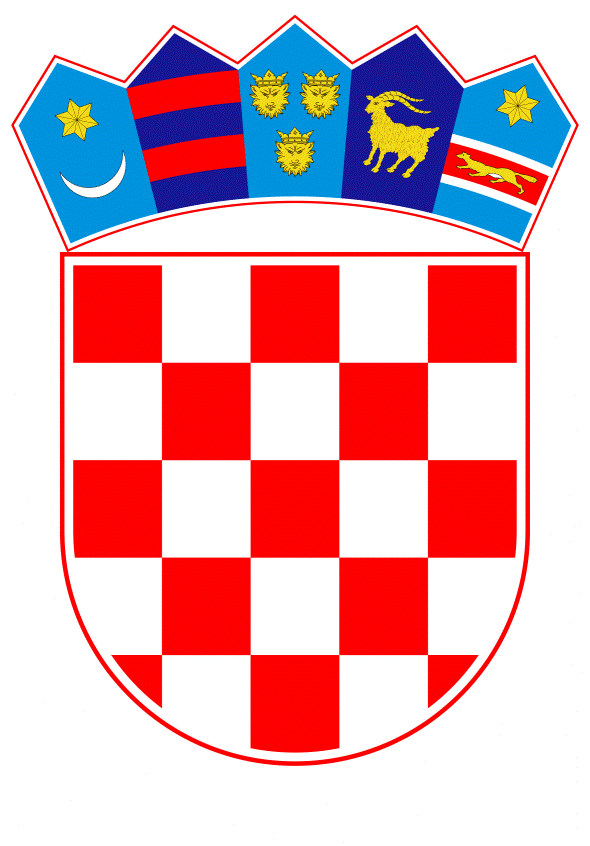 VLADA REPUBLIKE HRVATSKEZagreb, 19. rujna 2019.______________________________________________________________________________________________________________________________________________________________________________________________________________________________											PRIJEDLOG			 Klasa:									 	Urbroj:	Zagreb,										PREDSJEDNIKU HRVATSKOGA SABORAPredmet:	Zastupničko pitanje Mire Bulja, u vezi s pravima radnica koje obavljaju poslove čišćenja u Zračnoj luci Split - odgovor Vlade		Zastupnik u Hrvatskome saboru, Miro Bulj, postavio je, sukladno s člankom 140. Poslovnika Hrvatskoga sabora (Narodne novine, br. 81/13, 113/16, 69/17 i 29/18), zastupničko pitanje u vezi s pravima radnica koje obavljaju poslove čišćenja u Zračnoj luci Split.		Na navedeno zastupničko pitanje Vlada Republike Hrvatske, daje sljedeći odgovor:		Zračna luka Split d.o.o. sklopila je s društvom Dubrovačke uslužne djelatnosti d.o.o., Vukovarska 44, Mlini (sada posluju pod tvrtkom International Outsourcing Services d.o.o.; u daljnjem tekstu: društvo IOS d.o.o.), Okvirni sporazum za uslugu ispomoći čišćenja zrakoplova i dijela objekata u Zračnoj luci Split. Radnici koji obavljaju uslugu ispomoći čišćenja u Zračnoj luci Split temeljem Okvirnog sporazuma nalaze se u ugovornom odnosu sa društvom IOS d.o.o., a ne sa društvom Zračna luka Split d.o.o., tako da su sva prava i obveze radnika isključivo regulirana ugovorima o radu između društva IOS d.o.o. i njenih radnika. Zračna luka Split d.o.o. je uredno i na vrijeme ispunjavala sve svoje obveze prema društvu IOS d.o.o.. Nakon nekoliko pisanih upozorenja društvu IOS d.o.o. u vezi s nepoštivanjem ugovorenih obveza utvrđenih Okvirnim sporazumom, Zračna luka Split d.o.o. je 1. kolovoza 2019. godine raskinula ugovorni odnos s društvom IOS d.o.o. te je izvršena naplata bankarske garancije za uredno ispunjenje Okvirnog sporazuma.Temeljne obveze i prava iz radnog odnosa, među kojima je i plaća, propisane su Zakonom o radu (Narodne novine, br. 93/14 i 127/17) dok je institut minimalne plaće, kao zaštitni instrument kojim se svim radnicima u Republici Hrvatskoj jamči pravo na najniži iznos plaće koja im pripada za rad u punom radnom vremenu, uređen Zakonom o minimalnoj plaći (Narodne novine, broj 118/18). Uz to, sukladno odredbama Zakona o osiguranju radničkih tražbina (Narodne novine, broj 70/17), postoji i dodatni mehanizam zaštite prava radnika i to putem osiguranja tražbina u slučaju blokade računa poslodavca. U bitnome, u slučaju da poslodavac nije do zadnjeg dana u mjesecu isplatio plaću odnosno naknadu plaće za prethodni mjesec, prvog sljedećeg dana dužan je Financijskoj agenciji za svakog radnika poimenično dostaviti zahtjev za prisilnu naplatu uz obračun neisplaćene plaće odnosno naknade plaće. Istovremeno radnici mogu ostvariti, putem Agencije za osiguranje radničkih tražbina, do tri neisplaćene plaće odnosno naknade plaće, u visini do iznosa minimalne plaće.Slijedom saznanja o neisplati plaća za svibanj, lipanj i srpanj 2019. godine, radnicima društva IOS d.o.o. koji su, među ostalim, temeljem Okvirnog sporazuma za usluge ispomoći čišćenja zrakoplova i dijela objekata u Zračnoj luci Split, obavljali poslove ispomoći čišćenja u Zračnoj luci Split, mjesno nadležni inspektor rada Državnog inspektorata, na okolnost isplate plaće radnicima i dostave isprava o plaći po službenoj dužnosti započeo je s obavljanjem inspekcijskog nadzora kod poslodavca (društvo IOS d.o.o.) te je nadzor u tijeku.		Eventualno potrebna dodatna obrazloženja u vezi s pitanjem zastupnika, dat će Oleg Butković, ministar mora, prometa i infrastrukture.PREDSJEDNIKmr. sc. Andrej PlenkovićPredlagatelj:Ministarstvo mora, prometa i infrastrukturePredmet:Verifikacija odgovora na zastupničko pitanje Mire Bulja, u vezi s pravima radnica koje obavljaju poslove čišćenja u Zračnoj luci Split